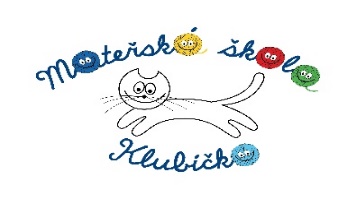 CO NÁS ČEKÁ V ČERVNU  Úterý1Mezinárodní den dětí – celodenní oslava v MŠ Středa2Čtvrtek39. lekce ESS pro přihlášené předškoláky – 4.třída – dopoledne ve školce10. lekce ESS pro přihlášené předškoláky – 3.třída – dopoledne ve školcePátek4„Malý zpracovatel odpadu“ – projektový den, pouze pro předškoláky z 2., 3. a 5. třídy, dopoledne ve školce, hrazeno ze ŠablonSobota5Neděle6Pondělí7Úterý8Základní principy metody Začít spolu v MŠ – workshop pro pedagogické pracovnice z ostatních MŠ v modrém a zeleném klubíčku 7.30 – 11.30Prázdninový zápis – 14.00 – 16.00Středa9Život stromů – projektový den v MŠ pro všechny předškoláky, dopoledne ve školce, hrazeno ze ŠablonČtvrtek1010. lekce ESS pro přihlášené předškoláky – 1.,2.,5.třída – dopoledne ve školcePátek11Sobota12Neděle13Pondělí14Úterý1510. lekce ESS pro přihlášené předškoláky – 4.třída – dopoledne ve školceStředa16Ekocentrum Paleta Oucmanice – projektový den mimo MŠ pro všechny předškoláky Čtvrtek17Loučení s předškoláky na zahradě MŠ od 15.30 + spaní předškoláků ve školce – podrobnosti upřesnímePátek18„Malý zpracovatel odpadu“ – projektový den, pouze pro předškoláky z 1. a 4. třídy – dopoledne ve školce, hrazeno ze ŠablonSobota19Neděle20Den otcůPondělí21TÝDEN NARUBY- celý týden plný her, překvapení, barev, zmrzliny …Úterý22Výlet na zámek Potštejn – pro všechny děti ze školky, cena cca 200,- Kč, podrobnosti upřesnímeStředa23Čtvrtek24Pátek25Sobota26Neděle27Pondělí28Úterý29Středa30